…………………………., dnia ………………ZGŁOSZENIE DO EWIDENCJI ZBIORNIKÓW BEZODPŁYWOWYCH (SZAMB) I PRZYDOMOWYCH OCZYSZCZALNI ŚCIEKÓW* -właściwe zakreślićPrzetwarzanie danych osobowych zgodnie z prawem na podstawie art. 6 ust. 1  Rozporządzenia Parlamentu Europejskiego i Rady (UE) 2016/679 z dnia 27 kwietnia 2016 r.  w sprawie ochrony osób fizycznych w związku z przetwarzaniem danych osobowych i w  sprawie swobodnego przepływu takich danych oraz dyrektywy 95/46/WE (ogólne rozporządzenie o ochronie danych) (Dz. U. UE. z 2016 r. Nr 119, str. 1 ze zm. -RODO).								………………………………….									Podpis właścicielaWłaściciel nieruchomości /Użytkownik/ Inna forma użytkowania*Adres nieruchomościNumer ewidencyjny działki / Obręb ewidencyjny Liczba osób zameldowanych / zamieszkałychPosiadam (zaznaczyć właściwe):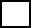 1. Zbiornik bezodpływowy (szambo)2. Przydomową oczyszczalnię ścieków3. Przyłączenie do sieci kanalizacji sanitarnej 4. Nie posiadam żadnego z powyższych Posiadam (zaznaczyć właściwe):1. Zbiornik bezodpływowy (szambo)2. Przydomową oczyszczalnię ścieków3. Przyłączenie do sieci kanalizacji sanitarnej 4. Nie posiadam żadnego z powyższych Dane techniczne zbiornika bezodpływowego / oczyszczalni /
(dotyczy wyłącznie budynków niepodłączonych do sieci kanalizacji sanitarnej)Dane techniczne zbiornika bezodpływowego / oczyszczalni /
(dotyczy wyłącznie budynków niepodłączonych do sieci kanalizacji sanitarnej)Pojemność (m3)Technologia wykonania zbiornika (kręgi betonowe, metalowy, poliestrowy, zalewane betonem itp.) typ przydomowej oczyszczalniCzy jest podpisana umowa z firmą na opróżnianie zbiornika?*TAK / NIEData zawarcia umowyNazwa i adres firmy świadczącej usługę wywozu nieczystościCzęstotliwość opróżniania zbiornika 
(m3/ tydzień, miesiąc lub rok)W przypadku oczyszczalni podać ilość wywożonego osaduData ostatniego wywozu nieczystości